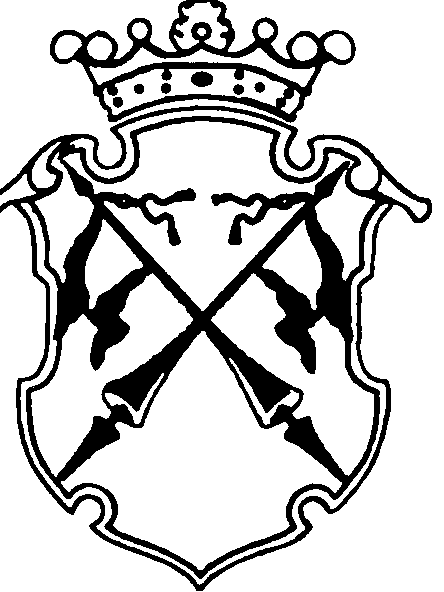 РЕСПУБЛИКА   КАРЕЛИЯКОНТРОЛЬНО-СЧЕТНЫЙ КОМИТЕТСОРТАВАЛЬСКОГО МУНИЦИПАЛЬНОГО РАЙОНАЗАКЛЮЧЕНИЕНА ПРОВЕДЕНИЕ  ФИНАНСОВО-ЭКОНОМИЧЕСКОЙ ЭКСПЕРТИЗЫпроекта постановления администрации Сортавальского муниципального района «О внесении изменений в ведомственную целевую программу «Содержание и благоустройство кладбищ Сортавальского муниципального района» на 2017-2019 годы»«31»января 2018г.                                                                                    №4Основание для проведения экспертизы: п.7 ч.2 статьи 9 федерального закона  от 07.02.2011г. №6-ФЗ «Об общих принципах организации и деятельности контрольно-счетных органов субъектов Российской Федерации и муниципальных образований», ч.2 статьи 157 Бюджетного Кодекса РФ, п.7 статьи 7 Положения о контрольно-счетном комитете Сортавальского муниципального района, утвержденного Решением Совета Сортавальского муниципального района от 26.01.2012г. №232, подпункт 2 п.1 статьи 5 «Положения о бюджетном процессе в Сортавальском муниципальном районе», утвержденного Решением Совета Сортавальского муниципального района от 24.12.2015г. №171 Цель экспертизы : оценка финансово-экономических обоснований на предмет обоснованности расходных обязательств бюджета Сортавальского муниципального района в проекте постановлении администрации Сортавальского муниципального района «О внесении изменений в ведомственную целевую программу «Содержание и благоустройство кладбищ Сортавальского муниципального района» на 2017-2019 годы»Предмет экспертизы : проект постановления администрации Сортавальского муниципального района «О внесении изменений в ведомственную целевую программу «Содержание и благоустройство кладбищ Сортавальского муниципального района» на 2017-2019 годы»Проект постановления администрации Сортавальского муниципального района «О внесении изменений в ведомственную целевую программу «Содержание и благоустройство кладбищ Сортавальского муниципального района» на 2017-2019 годы» (далее – проект постановления) представлен на экспертизу в Контрольно-счетный комитет Сортавальского муниципального района (далее- Контрольно-счетный комитет) 26 января 2018 года.Контрольно-счетный комитет Сортавальского муниципального района произвел экспертизу представленных МКУ «Недвижимость – ИНВЕСТ» документов к проекту постановлению.Рассмотрены следующие материалы по указанному проекту муниципального акта:Пояснительная записка к расчету-обоснованию необходимых затрат на исполнение программы ( в части мероприятий ВЦП по погашению образовавшейся кредиторской задолженности за 2017 год) ;Акт сверки взаимных расчетов за период 01.01.2017г. -24.01.2018г. между МКУ «Недвижимость-ИНВЕСТ» и МУП «Благоустройство и озеленение» по МК 0106300012117000017-0139166-01 от 29.05.2017г.;Акт сверки взаимных расчетов за период 01.01.2017г. -24.01.2018г. между МКУ «Недвижимость-ИНВЕСТ» и МУП «Благоустройство и озеленение» по МК 0106300012117000018-0139166-01 от 29.05.2017г Рассмотрев указанные документы, Контрольно-счетный комитет Сортавальского муниципального района пришел к следующим выводам:При анализе логичности изменений программы установлено, что дополнение ВЦП задачей, целевым индикатором, ожидаемым результатом в части погашения кредиторской задолженности перед подрядчиком, исполнившим обязательства по муниципальным контрактам, заключенным в 2017 году в рамках реализации мероприятий программы на 2017 год, является не логичным, т.к. срок действия данной программы с 2017г. по 2019г. Дополнение перечня основных мероприятий мероприятием на 2018 год по погашению образовавшейся за 2017 год кредиторской задолженности перед подрядчиком также является не логичным, т.к. задолженность образовалась за мероприятия по содержанию и благоустройству кладбищ. Изменение на 2018 год объемов финансовых ресурсов подтверждено финансово-экономическим обоснованием, но не целесообразно вносить изменения в части добавления объема финансового обеспечения мероприятия по погашению кредиторской  задолженности, целесообразно увеличить на 2018 год объем финансового обеспечения по мероприятиям по содержанию и благоустройству кладбищ. Контрольно-счетный комитет СМР обращает внимание, что Федеральным законом "О внесении изменений в Кодекс Российской Федерации об административных правонарушениях в части установления административной ответственности должностных лиц заказчика за нарушение срока и порядка оплаты товаров (работ, услуг) при осуществлении закупок для обеспечения государственных и муниципальных нужд" от 26.07.2017 N 189-ФЗ внесены дополнения в ст. 7.32 КоАП РФ статьей 7.32.5 «Нарушение срока и порядка оплаты товаров (работ, услуг) при осуществлении закупок для обеспечения государственных и муниципальных нужд» согласно которой: «нарушение должностным лицом заказчика срока и порядка оплаты товаров (работ, услуг) при осуществлении закупок для обеспечения государственных и муниципальных нужд, в том числе неисполнение обязанности по обеспечению авансирования, предусмотренного государственным или муниципальным контрактом, влечет наложение административного штрафа в размере от тридцати тысяч до пятидесяти тысяч рублей».ЗАКЛЮЧЕНИЕ: Контрольно-счетный комитет Сортавальского муниципального района, проверив представленные МКУ «Недвижимость-ИНВЕСТ» документов к проекту постановления «О внесении изменений в ведомственную целевую программу «Содержание и благоустройство кладбищ Сортавальского муниципального района» на 2017-2019 годы» выражает независимое мнение о необходимости рассмотрения разработчиком программы замечаний и предложений, изложенных в заключении, внесения изменений в проект постановления.Председатель Контрольно-счетного комитета                  		Н.А. Астафьева